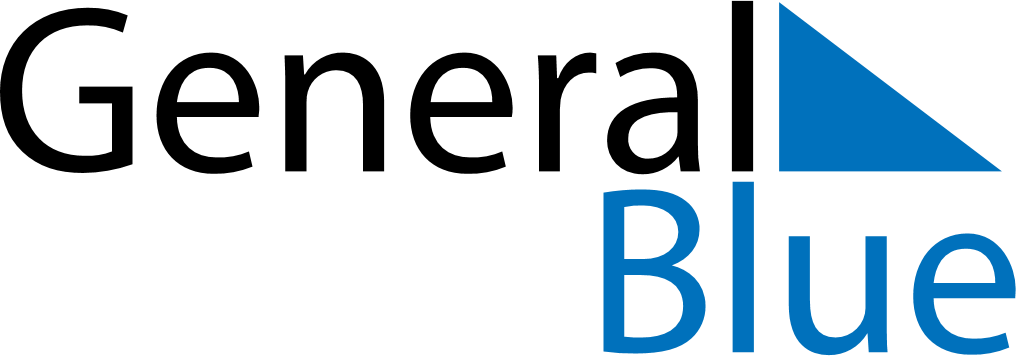 Portugal 2025 HolidaysPortugal 2025 HolidaysDATENAME OF HOLIDAYJanuary 1, 2025WednesdayNew Year’s DayMarch 4, 2025TuesdayShrove TuesdayApril 18, 2025FridayGood FridayApril 20, 2025SundayEaster SundayApril 25, 2025FridayLiberty DayMay 1, 2025ThursdayLabour DayMay 4, 2025SundayMother’s DayJune 10, 2025TuesdayPortugal DayJune 19, 2025ThursdayCorpus ChristiAugust 15, 2025FridayAssumptionOctober 5, 2025SundayImplantação da RepúblicaNovember 1, 2025SaturdayAll Saints’ DayDecember 1, 2025MondayRestauração da IndependênciaDecember 8, 2025MondayImmaculate ConceptionDecember 24, 2025WednesdayChristmas EveDecember 25, 2025ThursdayChristmas DayDecember 31, 2025WednesdayNew Year’s Eve